Prof. Volmer Adina-Mihaela	La  Colegiul Tehnic ,,Gheorghe Asachi” activitățile educaționale cu elevii se desfășoară pe platforma Google Classroom. Fiecare diriginte și-a făcut clasa virtuală, iar profesorii interacționează cu elevii, postând conținuturi (documente Word, Pdf, PPT, filme,  chestionare pentru evaluare – cu termene de realizare coroborate cu orarul școlii  etc. Activitățile didactice se desfășoară în acest fel pentru toate materiile de cultură generală și de specialitate.Regimuri politice democratice și nedemocraticeInstrucțiuni	Documentează-te cu privire la sistemele de vot existente în România și în democrațiile europene.
1. Realizează un afiș electoral care să cuprindă o siglă, un motto și o imagine reprezentativă pentru campanie.
SAU
2. Concepe un discurs electoral care să surprindă principalele probleme ale societății românești și căi realiste de rezolvare ale acestora.	Ce resurse de documentare poți accesa? Manualul de Istorie de clasa a XI-a, Centrul de resurse pentru democrație, Sisteme electorale și sisteme de partid.http://www.apd.ro/ro_ROhttp://www.capublishing.ro/sites/default/files/preview_sisteme_electorale_si_sisteme_de_partide.pdf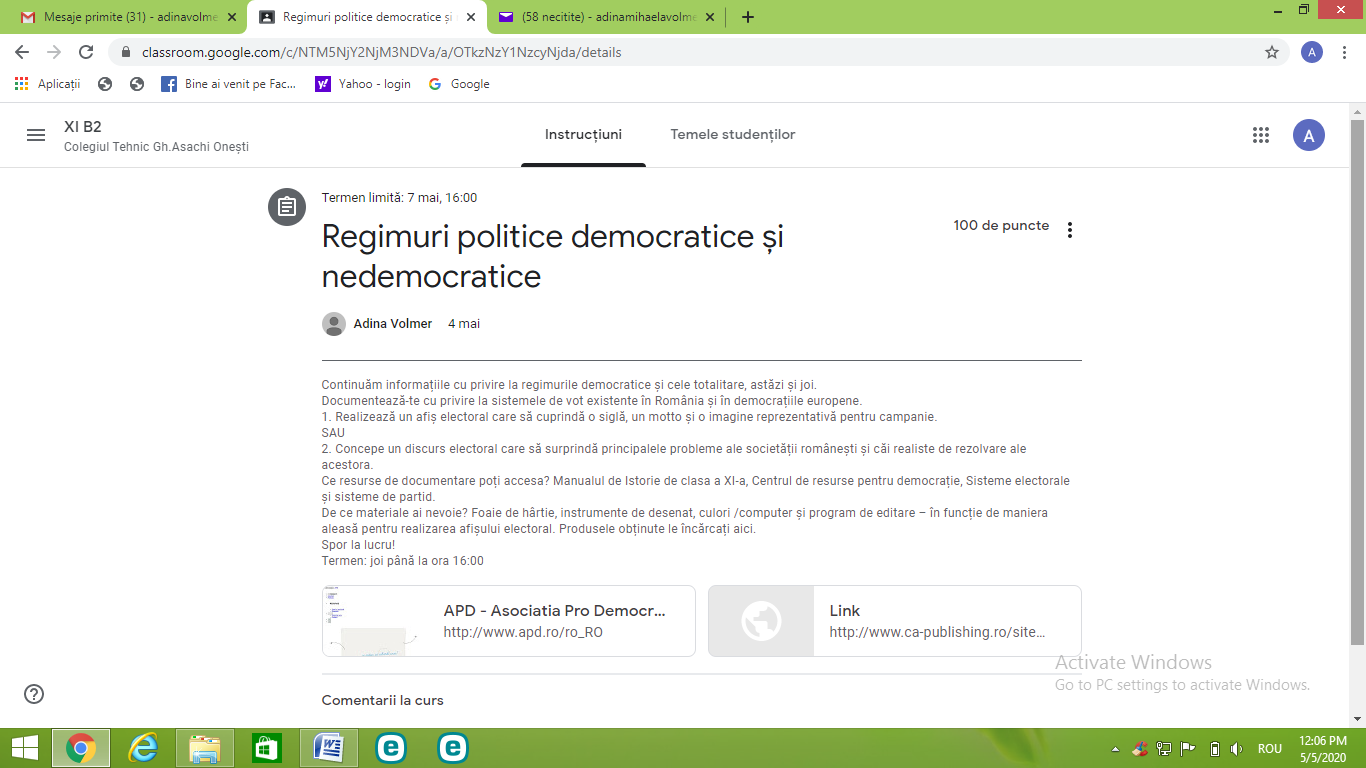 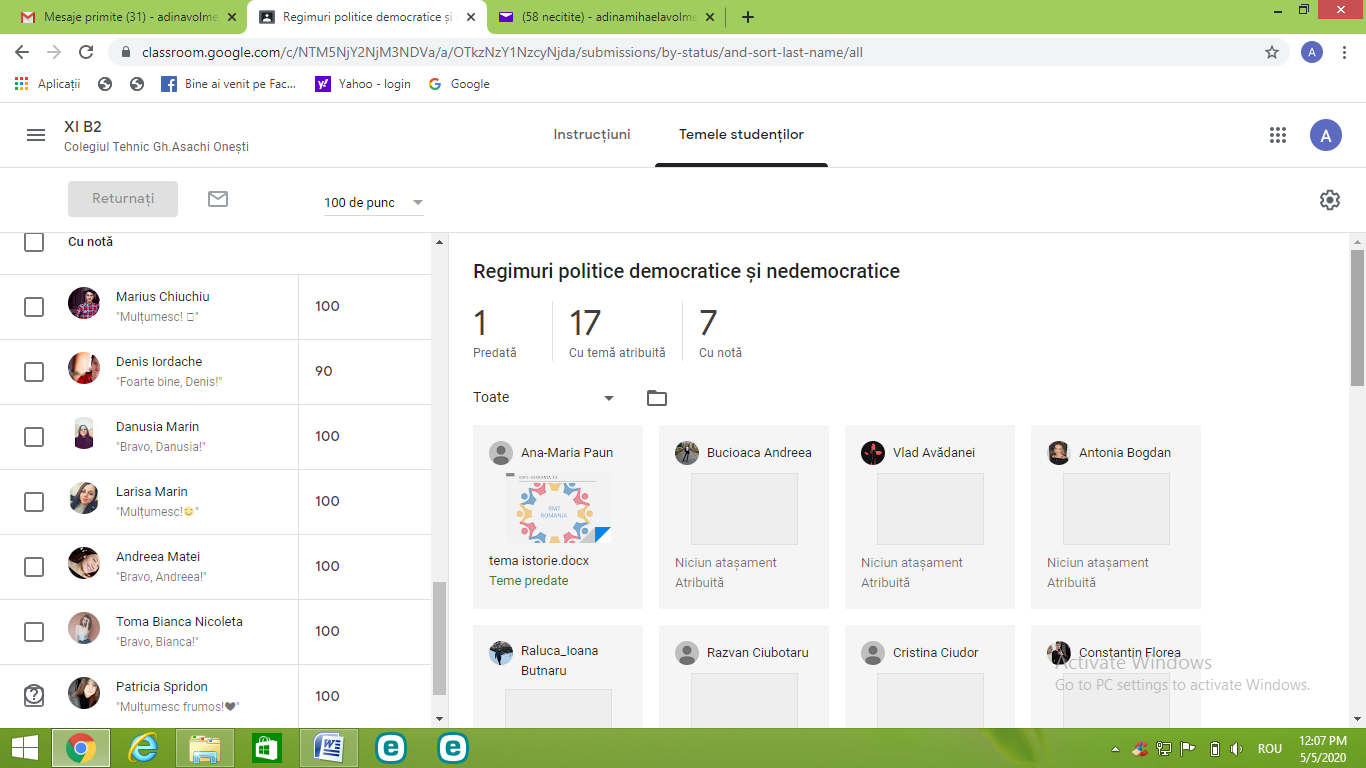 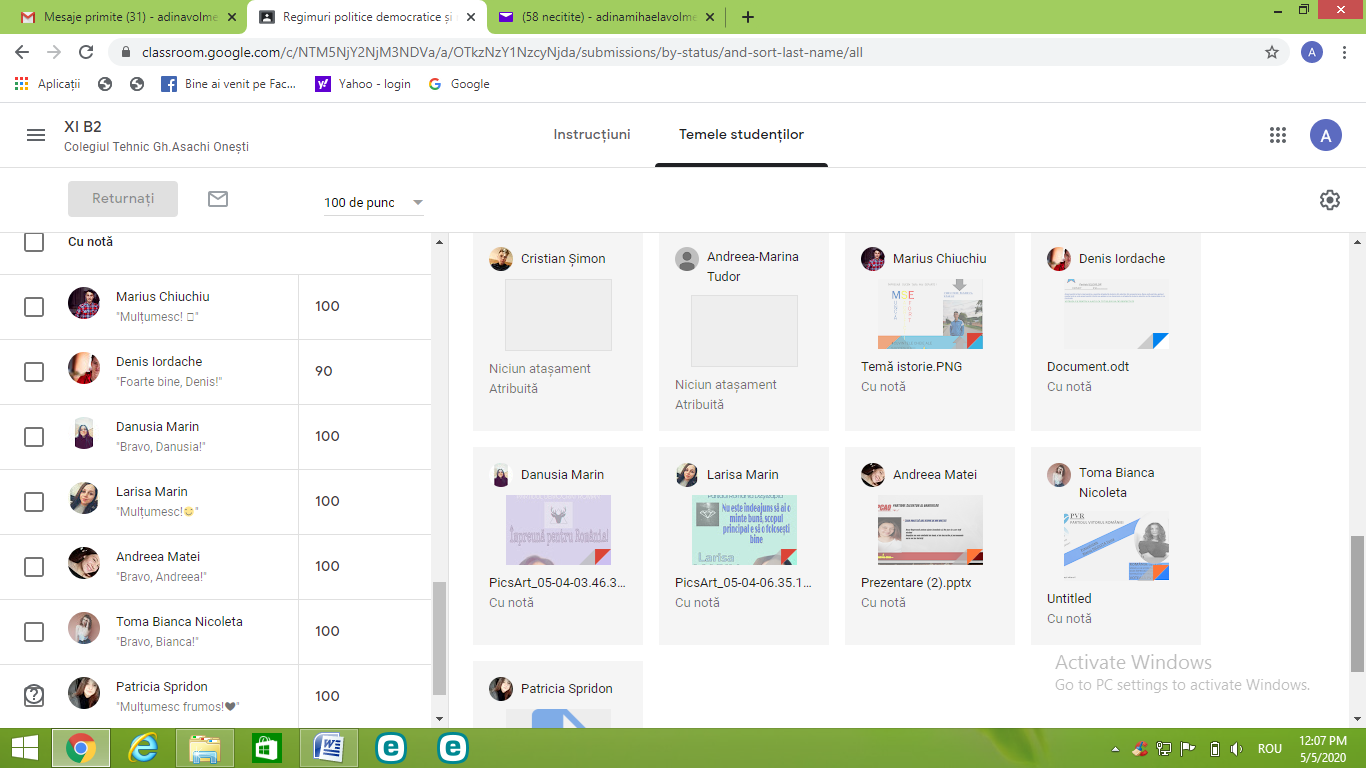 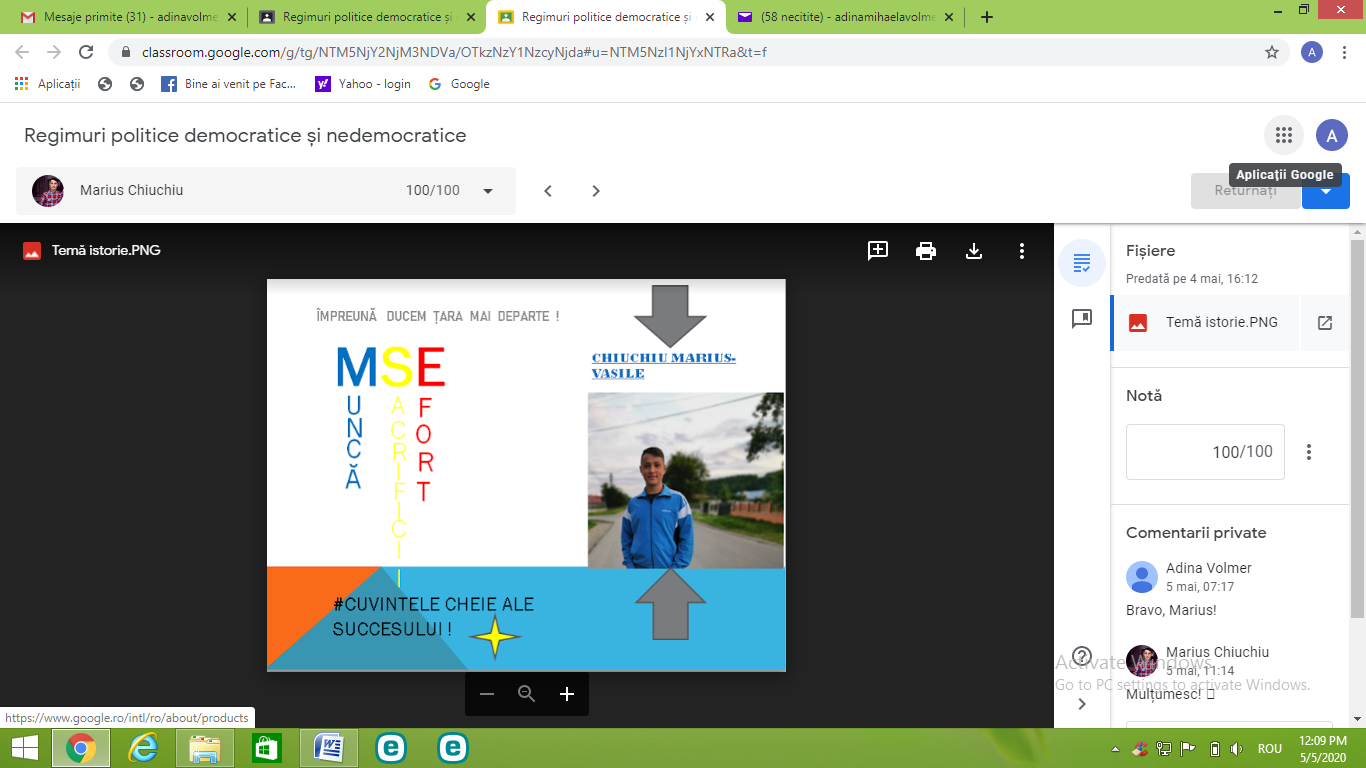 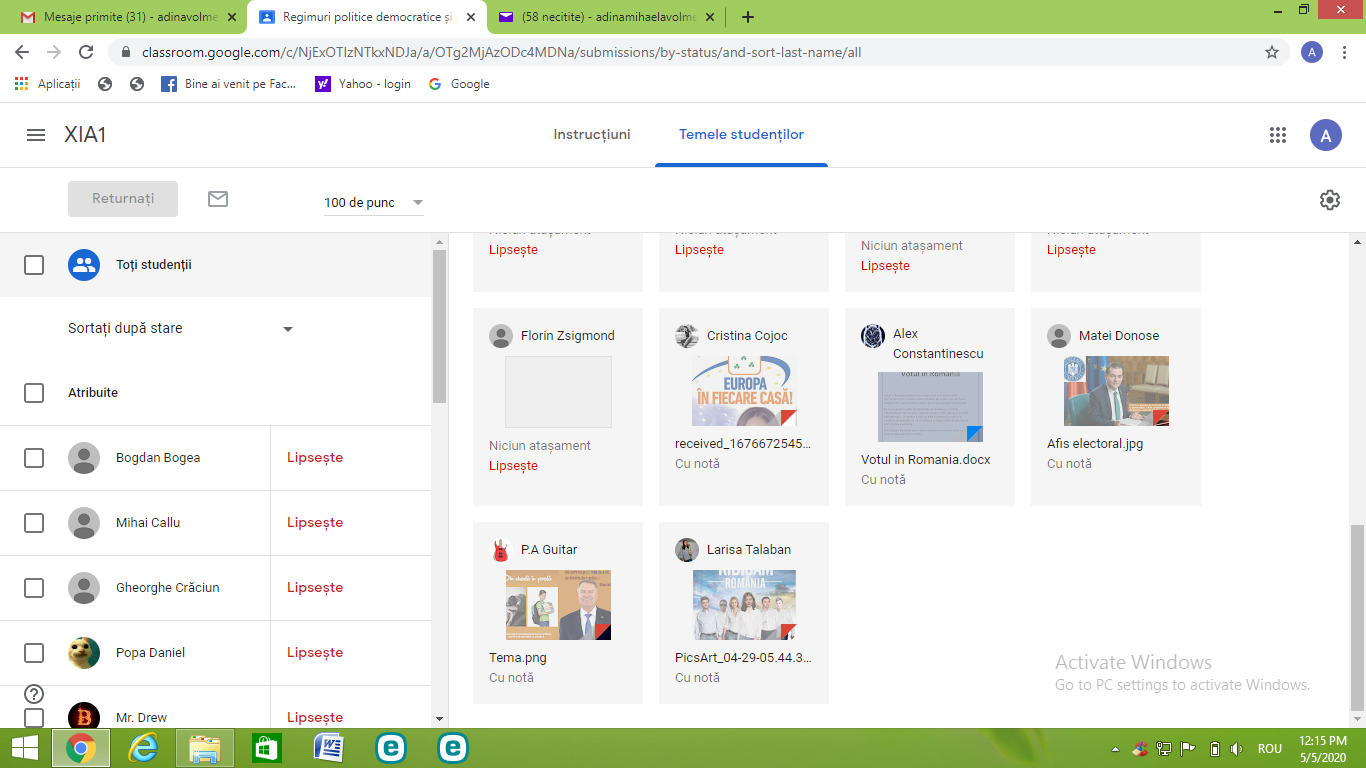 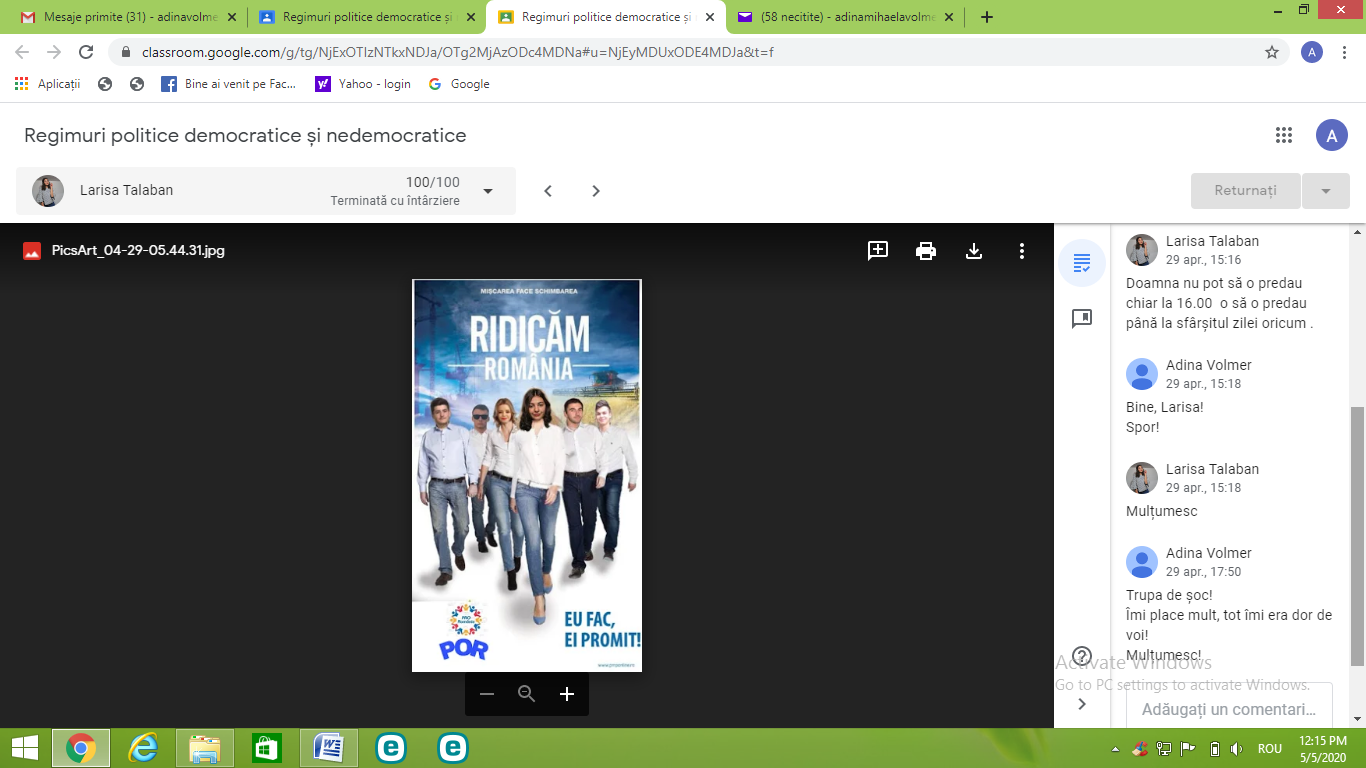 